Авторы — в помощь учителю. «Человек и мир», 1 классМетодические рекомендации к урокамУРОК 16. Зима и здоровье человекаЗАДАЧИ: формировать представление о том, как заботиться о своем здоровье зимой; учить правильно выбирать одежду и обувь для игр и прогулок в зимнее время, содействовать осознанию значения правил безопасности при катании на лыжах, санках, коньках, во время игр во дворе; предупреждать простудные заболевания, случаи обморожения, несчастные случаи при переходе скользкой дороги; способствовать развитию наблюдательности, мышления, речи учащихся.ОБОРУДОВАНИЕ: учебное пособие «Человек и мир» (с. 44, 45), книга для чтения, листки бумаги для ответов, стакан с водой и замерзшим сверху слоем льда, гирька для опыта.Ход урокаІ. ОРГАНИЗАЦИОННО-МОТИВАЦИОННЫЙ ЭТАП.Учитель. Ребята, звонок сообщил нам о начале урока «Человек и мир». Вы готовы к работе? Проверить вашу внимательность поможет задание «Ушки на макушке». Слушайте слова, связанные с зимой, которые я буду вам называть. И когда среди них услышите «снежные слова», хлопайте в ладоши.Декабрь			СнеговикЛед			СнегопадСнег			ХолодЯнварь			СнежокМороз			ГололедСнежинка		СнегопахУчитель. Молодцы! Вы были внимательными! Садитесь за парты. Сегодня на уроке мы выполним интересные задания, узнаем много нового.ІІ. ЭТАП АКТУАЛИЗАЦИИ ЗНАНИЙ.Учитель организует работу по проверке знаний, полученных на предыдущем уроке. Например, это можно сделать с помощью задания «Плюс – минус». Учащиеся письменно на листках бумаги отвечают на вопросы учителя с помощью знаков «+» или «–».Учитель. Подумайте, верно или нет?1.	Зимой домашних животных держат в теплых помещениях.2.	В помещениях для домашних животных надо ежедневно открывать двери и устраивать сквозняки.3.	Люди кормят домашних животных, дают воду, чистят их, следят за их здоровьем.4.	Зимой домашних животных на прогулки не выводят.5.	В мастерских зимой ремонтируют сельскохозяйственные машины и готовят их к весеннему севу.6.	На полях зимой снегопахами пропахивают глубокие борозды и устанавливают щиты.7.	В овощехранилищах зимой перебирают и сортируют овощи.8.	В садах деревья и кустарники зимой не требуют заботы человека.9.	Зимой заботливые садоводы вешают в садах кормушки для птиц.10.	Зимой у людей много работы, связанной с уборкой снега.Для проверки учитель открывает запись, предварительно сделанную на классной доске: + – + – + + + – + +.ІІІ. СООБЩЕНИЕ ТЕМЫ УРОКА. ЦЕЛЕПОЛАГАНИЕ.Учитель. Тема нашего урока — «Зима и здоровье человека». Как вы думаете, о чем мы сегодня будем говорить? Какие учебные задачи мы поставим перед собой? Определим их с помощью учебного пособия. Откройте его по закладке на с. 33.Что мы узнаем? (Узнаем, как зимой надо сохранять свое здоровье.) Чему научимся? (Научимся заботиться о своем здоровье и укреплять его.)ІV. ЭТАП ИЗУЧЕНИЯ НОВОГО МАТЕРИАЛА.Беседа о зимней погоде и ее влиянии на здоровье человекаУчитель. Расскажите, какая бывает погода зимой. Какая сегодня погода — солнечная или пасмурная? Сильный ли ветер?В чем главное отличие зимней погоды от погоды осенью? (Наступление холодов.)Морозная сегодня погода или оттепель?Наблюдаются ли осадки? Если наблюдаются, то какие? (Снег, дождь со снегом.)Как погода повлияла на ваше настроение? Какие чувства она у вас сегодня вызвала?Как зимняя погода влияет на здоровье людей? (Зимой в холодную погоду легко простудиться.)Почему люди зимой выбирают теплую одежду и обувь? Как они еще заботятся о здоровье и закаливают организм?Чтение текста в учебном пособииУточнить и дополнить детские ответы поможет текст на с. 44 учебного пособия, который учитель зачитывает вслух на уроке.ДМ. Игра-пантомимаУчитель просит встать учащихся около парт и показать движениями свои занятия на свежем воздухе зимой. Он предлагает потопать ногами тем, кто любит совершать пешие прогулки зимой на свежем воздухе; просит показать движениями, как дети помогают очищать автомобиль или дорожки от снега; показать, как дети на прогулках заботятся о птицах зимой; похлопать руками над головой тем, кто любит играть на свежем воздухе зимой.Задание «Аукцион знаний»По сигналу учителя первоклассники называют зимние игры и развлечения, которые они знают. Правила аукциона: желающие ответить должны поднять руку. Отвечает только ученик, которого выберет учитель. Назвать можно только одну игру или развлечение. Желающие дополнить ответ одноклассника должны еще раз поднять руку. Повторять ответы нельзя. Выигрывает учащийся, ответ которого никто дополнить не может.Учащиеся называют катание на лыжах, коньках, санках, сноуборде, тюбинге, игру в хоккей, игру в снежки, лепку снеговика и постройку снежной крепости.Задание «Мои занятия»Учитель предлагает выполнить задание в рабочей тетради. Учащиеся рассматривают рисунки-подсказки и обводят ответ на вопрос (чем они любят заниматься зимой на свежем воздухе).Примечание: учитель может расширить кругозор первоклассников и рассказать им об интересных и веселых играх, которыми можно зимой заняться во дворе. Например, «нарисовать» точными попаданиями снежков потешную рожицу на заборе или во дворе провести конкурс на лучшую скульптуру животного или сказочного героя. Можно на горке поставить «ворота» из лыжных палок и попробовать проехать не задевая их. Можно провести игру «Змейка»: у подножия горки поставить в шахматном порядке через 5-6 шагов пять городошных фигурок. Съезжая на санках с горы, нужно попытаться объехать фигурки «змейкой». Кто выполнит задание лучше других, тот и победитель.Работа в группахУчащиеся обсуждают, чем полезны зимние игры и развлечения, и предлагают свои варианты ответов классу. Они рассказывают об оздоровительном и закаливающем эффекте игр на свежем воздухе зимой, о развитии у человека силы, ловкости, быстроты, выносливости. Дополняя ответы, учитель читает или пересказывает рассказ «Почему полезно гулять зимой на улице?» из книги для чтения. Обсуждает с учащимися, что нового они узнали из рассказа, как следует одеваться для прогулок зимой.Задание «Сделай правильный выбор»Учитель предлагает учащимся выбрать на рисунках в рабочей тетради зимнюю обувь и одежду для игр на улице.Работа с учебным пособием на с. 44, 45Учитель обращает внимание учащихся на сюжетный рисунок на с. 44, 45 учебного пособия и три маленьких рисунка на с. 44.Учитель. Всегда ли безопасны зимние игры? Кто из детей на рисунках подвергает опасности свое здоровье?Можно предложить мальчикам отыскать на рисунках мальчиков, которые подвергают опасности свое здоровье, а девочкам — найти девочек, которые не заботятся о своем здоровье.Примечание: а) Мальчик, который едет на санках, лежа на животе: он не сможет при опасности быстро затормозить или объехать препятствие (на санках нужно сидеть верхом, держась за веревочку: так удобнее отталкиваться и тормозить ногами); б) мальчик и девочка, у которых открыты уши (шапочки должны закрывать уши детей на улице); в) девочка на качелях (зимой не следует садиться на холодные качели или лавочки; нельзя есть на улице мороженое, потому что может заболеть горло); г) девочка и мальчик, которые на лыжах съезжают с горки (при спуске с горки лыжники должны держать дистанцию и аккуратно держать лыжные палки).Учитель читает рассказ «Играй на улице с умом!» в книге для чтения. Затем обсуждается, о каких правилах поведения на прогулках и играх зимой надо еще помнить.Правила безопасного поведения на улице зимойУчитель. Надо выбирать безопасные места для игр. Не кататься на проезжей части или во дворе перед проезжающими автомобилями.Во время катания на санках, лыжах, с горки надо обязательно посмотреть, не пересекает ли кто-нибудь вам дорогу, нет ли впереди неровностей, кустов, деревьев.Если заметите, что у кого-то стали белеть щеки и нос, надо сказать ему об этом и отправить домой. Побелевшее место следует растереть сухой варежкой, чтобы оно покраснело. Ни в коем случае побелевшее место нельзя тереть снегом (можно поранить кожу и занести инфекцию).Гулять на улице зимой надо не более часа. Если одежда или обувь промокла, нужно немедленно идти домой.Задание на первичное закрепление знанийУчащимся предлагается выполнить задание в рабочей тетради: обвести рисунки ребят, подвергающих себя опасности.Беседа с опорой на учебное пособиеПервоклассники под руководством учителя рассматривают рисунки на с. 45 учебного пособия. Учащиеся высказывают свое мнение по вопросам, а учитель дополняет ответы.Учитель. Чем опасен снегопад на дорогах? (Во время сильного снегопада ухудшается видимость, сквозь снежную пелену рассмотреть что-либо на расстоянии трудно.) Как надо переходить дорогу в снегопад? (Надо быть особенно осторожным; подойдя к пешеходному переходу, не торопиться ступать на проезжую часть. Следует внимательно посмотреть, нет ли вблизи автомобилей. Только убедившись, что дорога свободна, надо переходить проезжую часть. Нельзя перебегать дорогу перед близко идущим транспортом, так как можно поскользнуться и упасть. Водителю в ненастье особенно трудно управлять транспортным средством и останавливать его.)Чем опасна скользкая дорога? (Ходить по скользкой дороге в гололедицу очень опасно: можно упасть, удариться, сломать руку или ногу.) Что люди делают, чтобы не было скользко? (Для безопасности в гололедицу дворы, тротуар и проезжую часть улиц посыпают песком.)Примечание: учитель может рассказать, что о гололеде на дорогах заранее сообщают по радио и телевидению. Это делают, чтобы люди могли позаботиться о своей безопасности. В гололедицу желательно надевать обувь на небольшом устойчивом каблуке или без каблука. При ходьбе в такую погоду следует стараться ступать на всю подошву, чтобы опора тела была лучше. Причем ступать нужно, слегка расслабив ноги в коленях, — это поможет удержать равновесие. Идти по улице надо осторожно, и желательно выходить с запасом времени, чтобы прийти вовремя. Особенно осторожным нужно быть при переходе проезжей части: в гололедицу случается много происшествий на дорогах. На скользкой дороге автомобиль может развернуть на проезжей части и занести на встречную полосу или на тротуар.Учитель обращает внимание на рисунок опыта (с. 45 учебного пособия). В стакан воды на тоненькую корочку льда помещают гирьку. Если есть возможность, желательно этот опыт даже провести на уроке.Учитель. Что происходит? (Лед трескается, гирька опускается на дно.) Чем опасен лед? Можно ли играть на льду водоемов?Делается вывод: зимой опасно ступать на лед реки или озера, т. к. он может быть тонким и человек может провалиться под воду.V. ЗАКРЕПЛЕНИЕ ИЗУЧЕННОГО МАТЕРИАЛА.Игра «Хлопки»Хлопками отмечаются ответы «да» на вопросы учителя.Учитель. Как позаботиться о своем здоровье зимой? Нужно надевать теплую одежду и обувь? (Хлопок.)Надо в морозный день вообще не выходить на улицу?Необходимо закаливать свой организм зимой играми, прогулками, физическим трудом на свежем воздухе? (Хлопок.)Следует гулять в любую погоду, но одеваться с учетом погоды? (Хлопок.)Чем холоднее, тем энергичнее надо двигаться, бегать, прыгать? (Хлопок.)Для катания на санках, коньках, лыжах надо одеваться легко, но тепло? (Хлопок.)Надо расстегнуть верхнюю одежду, если жарко во время игр зимой?Играть зимой на улице нужно не более часа? (Хлопок.)Выбирать для игр зимой надо только безопасные места? (Хлопок.)Нужно быть осторожным при переходе улиц, особенно в снегопад и гололедицу? (Хлопок.)VІ. ИТОГ УРОКА. РЕФЛЕКСИЯ.Итог урока можно провести в виде игры «Впечатления». Учащиеся подходят к доске и рисуют один из знаков, изображающих впечатления об уроке: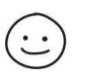 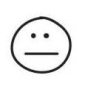 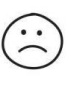 УРОК 17. Зимние явления в природе (обобщающий урок)ЗАДАЧИ: систематизировать и обобщить знания учащихся об изменениях в неживой и живой природе зимой; расширить знания о зимовке диких животных; создать условия для развития интереса к изучению природы; способствовать воспитанию наблюдательности.ОБОРУДОВАНИЕ: учебное пособие «Человек и мир» (с. 46, 47), книга для чтения, листки бумаги для задания «Да – нет», цветные карандаши, три бумажных круга желтого, белого и оранжевого цветов, колокольчик (бубен).Ход урокаІ. ОРГАНИЗАЦИОННО-МОТИВАЦИОННЫЙ ЭТАП.Учитель. Ребята, мы начинаем наш урок «Человек и мир». Садитесь за парты. Все готовы к работе? Проверить внимательность поможет игра «Снежинка».Учитель объясняет правила игры.Учитель. Посмотрите на классную доску. Перед вами мелом нарисовано игровое поле. Это квадрат из 9 клеток, в центре находится снежинка. По моей команде вы будете ее передвигать вверх, вниз, вправо, влево на соседнюю клетку.Учитель объясняет, показывая указкой, например, куда передвинется снежинка при словах «влево», «вверх», «вправо», «вниз».Учитель. Итак, еще раз посмотрите на игровое поле: снежинка расположена в центре. Запомните этот рисунок.Затем учитель его стирает.Учитель. Игра начинается! Мысленно представьте квадрат, снежинка — в центре. Она полетела вправо, вверх, влево, влево, вниз, вправо, вниз, влево, вверх, вправо. Где снежинка? (В центре — вернулась на свое место.) Молодцы! Вы внимательны! Я убедилась, что вы готовы к работе на уроке.ІІ. СООБЩЕНИЕ ТЕМЫ УРОКА. ЦЕЛЕПОЛАГАНИЕ.Учитель. Тема нашего урока — «Зимние явления в природе». «Снежинка» — одно из зимних слов. А какие еще зимние слова вы знаете?Дидактическая игра «Зимние слова»Каждый учащийся задумывает слово, которое напоминало бы о зиме. По сигналу колокольчика (бубна) учащиеся выходят из-за парт, ходят по классу, негромко называя свое слово. Учащиеся, которые называют одно и то же слово, берутся за руки и ходят вместе. По сигналу учителя игра заканчивается. Учитель предлагает учащимся назвать свои «зимние» слова. Например, снегопад, сугроб, мороз, метель, вьюга, снеговик, гололедица, январь и т. д.Учитель. Ребята, урок «Зимние явления в природе» обобщающий. Мы вспомним, что уже знаем об изменениях в природе зимой, и узнаем много нового.ІІІ. АКТУАЛИЗАЦИЯ ЗНАНИЙ УЧАЩИХСЯ.Работа с пословицамиВнимание учащихся обращается на пословицы, записанные на классной доске.Ноябрь ледяные мосты мостит, а декабрь — гвоздит.В феврале два друга: метель да вьюга.В январе растет день — растет и холод.Учитель вызывает к доске некоторых учащихся, просит подчеркнуть в пословицах названия зимних месяцев, а затем пронумеровать пословицы в порядке смены месяцев в году.Примечание: работу можно организовать индивидуально, используя это задание в рабочей тетради, а затем выполнить задание 2 (подумать, о каких изменениях в неживой природе напоминают эти пословицы, и соединить их линиями с соответствующими рисунками).Минутка любознательных «Знаете ли вы...»Учитель. Что такое метель? Это снегопад при сильном ветре. Иногда в народе метель называют вьюгой. Если прислушаться к метели, то можно услышать звук «вью-ю-ю-у-у».«Метель» и «вьюга» — это слова, произошедшие от слов «мести» и «виться». Ветер может мести снег вдоль дорог и полей, а может поднимать его и завивать в снежные вихри.ІV. ОБОБЩЕНИЕ И СИСТЕМАТИЗАЦИЯ ЗНАНИЙ.Работа с учебным пособием на с. 46Учащиеся рассматривают три рисунка одной и той же местности в разные зимние месяцы, отвечают на вопросы учителя. Учитель при необходимости дополняет ответы.Учитель. Рассмотрите рисунки и сравните их. Как изменяется в зимние месяцы высота Солнца над землей?Учащиеся должны отметить, что в декабре (левый рисунок) Солнце в небе стоит невысоко над землей. К концу зимы оно поднимается все выше и светит все ярче.Учитель. Как изменение высоты Солнца влияет на продолжительность дня? (С приходом зимы, когда Солнце поднимается невысоко над землей, дни короткие. Во второй половине зимы Солнце поднимается выше, светит дольше и дни становятся длиннее.) Как изменение высоты Солнца зимой влияет на воздух? (Воздух нагревается слабо, поэтому бывают морозы — иногда очень сильные.)Как зимой изменяются осадки, водоемы, почва? Почему это происходит? (Зимой земля получает мало тепла, поэтому обычно бывает морозная погода. Осадки выпадают в виде снега. Водоемы зимой покрываются сверху льдом. Почва замерзает и покрывается снегом. В солнечные дни верхний слой снега подтаивает. По ночам подтаявший снег подмерзает, и к утру на снегу образуется плотная корка — наст.)ДМ. Игра на внимание «Три движения»Учитель показывает учащимся желтый, белый или оранжевый круг. В зависимости от цвета круга первоклассники меняют вид движения. Оранжевый 
цвет — цвет солнца: оно утром поднимается на небе, вечером опускается. (Учащиеся поднимают руки через стороны вверх, а затем опускают.) Белый 
цвет — цвет снежинок. (Дети поднимаются на носки и вращаются на месте.) Желтый цвет — цвет песка, которым посыпают зимой дорожки. (Ходьба на месте с высоким подниманием коленей и имитацией разбрасывания песка.)Беседа о значении снегового покрова для растений и животных с опорой на рисунки в учебном пособииУчитель. Обратите еще раз внимание на рисунки в учебном пособии на с. 46. Подумайте, чем важен снеговой покров на земле для растений. (Снеговой покров защищает от морозов травянистые растения.)Минутка любознательных «Знаете ли вы...»Учитель. Как снег зимой деревьям помогает? К февралю у ели и сосны созревают семена. Каждое семя имеет крылышко. Семена высыпаются из шишек и, подгоняемые ветром, скользят по снегу. Там, где плоды задержатся, вырастут молодые деревца.У плодов березы есть по два крылышка. Много этих плодов можно увидеть под деревом в конце зимы. Сильные ветры переносят их по снежному насту на новые места. Если на пути плодов встречается препятствие (даже небольшой выступ в снегу), они задерживаются. Весной в этом месте снег растает, плод попадает на землю, и семя прорастает.Посмотрите на рисунки (на с. 46) и вспомните, чем важен снеговой покров для животных? (Снег защищает зайца от врагов. В белой шубке на белом снегу он незаметен. Под снегом спят зимой в своих убежищах некоторые животные (еж, барсук, медведь). Тетерев (на среднем рисунке) зимой часто ночует под снегом.)Примечание: учитель может рассказать учащимся, что зайцы, волки, лоси, рыси зимой спят поверх снежного покрывала на земле. Ложатся они на снег — от тепла их тела снег под ними подтаивает, и получается ямка. В ней они и прячутся от зимней стужи. Новым для первоклассников будет и то, что снег помогает зайцам корм добывать. Зимой зайцы питаются корой и ветками деревьев. Вкусная молодая кора и самые нежные тонкие ветки находятся высоко — не достать. И живут зайцы в начале зимы впроголодь, обгладывают снизу грубую, черствую кору на стволах деревьев и ждут, чтобы навалило больше снега. Падает снег на ветки деревьев и кустов, пригибает их к земле своей тяжестью. В хорошую зиму снега выпадает до полуметра и больше. Чем больше снега, тем зайцы выше забираются. Так снег помогает им корм добывать.Учитель. Рассмотрите рисунок снежного сугроба. Посчитайте количество светлых и темных слоев снега. Почему они чередуются? О чем могут «рассказать» обломки веточек, крылатые семена в слоях снега?Учитель уточняет и дополняет ответы учащихся, используя рассказ в книге для чтения «О чем может рассказать снежный сугроб?».Задание «Проверьте себя»Учитель. Откройте учебное пособие на с. 48. Внимательно посмотрите на рисунки и помогите мне сформулировать вопросы, которые начинаются со слов «Верно ли, что...». При ответе «да» показывайте знак «+», при ответе «нет» — 
знак «–».Беседа о жизни растений и животных зимойУчитель предлагает еще раз посмотреть на рисунки в учебном пособии на с. 46 и обсудить в парах, как зимуют разные растения, как живут деревья и кустарники (деревья и кустарники находятся в состоянии зимнего покоя: они не умирают, а «засыпают» до весны).Учитель. Какие деревья зимуют с зелеными листьями, а у каких деревьев нет на ветках зимой зеленой листвы? (Хвойные деревья (ель и сосна) зимуют с зелеными листьями-хвоинками. Лиственные деревья на зиму сбрасывают листву, но на ветках у них остаются почки, а у некоторых и плоды.)Почему рябину и ель называют природными кладовыми? (Плоды рябины и семена, которые созревают в шишках ели и сосны, — по вкусу многим птицам и зверям. Поэтому эти деревья называют природными кладовыми.)Кто из птиц ест зимой плоды рябины? (Синицы, снегири, галки, воробьи, сороки, вороны, щеглы, свиристели.)Замечали ли вы, как птицы лакомятся плодами рябины? (Синицы повисают головой вниз и отщипывают маленькие кусочки мякоти. Снегири расклевывают плоды, поедают только семена, а кожуру и мякоть бросают вниз. Свиристели глотают замерзшие плоды рябины целиком.)Примечание: ответить на вопрос «Почему свиристели зимой в обморок падают?» учителю поможет соответствующий рассказ в книге для чтения на с. 63, 64.Учитель. Какие звери любят лакомиться плодами рябины? (Зайцы, мыши, кабаны, косули, белки, куницы.)А кто из лесных обитателей поедает еловые семена? (Дятел, белка, полевка, клест.)Работа в группахВыполнение задания «Исследователи».Учитель. Рассмотрите в группах рисунки на с. 47 учебного пособия. Обсудите, как по шишкам узнать, кто над ними трудился. (Белка откусывает чешуйки, оставляя голый стержень. У шишек, брошенных клестом, отогнуты и расщеплены клювом только отдельные чешуйки. Шишка, обработанная дятлом, будто растрепана: все чешуйки на ней разбиты и топорщатся. Полевки до половины отгрызают чешуйки шишки.)Постановка проблемных вопросов и поиск ответа на нихПод руководством учителя учащиеся рассматривают рисунки снизу на с. 47 учебного пособия и отвечают на вопросы.Учитель. У кого из зверей день рождения всегда зимой? (У медведя.) Какая птица зимой вьет гнездо? (Клест.) Какая рыба зимой икру мечет? (Налим.)Примечание: заинтересовать учащихся и расширить их кругозор помогут рассказы в книге для чтения «Почему у большой медведицы рождаются маленькие медвежата?» и «Почему клесты зимой птенцов выводят?». Учитель использует их по своему усмотрению: выборочно читает вслух, пересказывает интересные сведения, обсуждает ответы на вопросы, предлагаемые в конце рассказов.БеседаУчитель. Что еще вам известно о зимовке других животных?Примечание: можно выполнить задание 3 в рабочей тетради: найти и отметить красными кружками рисунки, на которых художник допустил ошибку.Контроль знаний о зимних изменениях в природеВ конце урока по усмотрению учителя можно выполнить задание «Да – нет». Учитель читает вопросы, учащиеся отмечают ответы на них цветными кружками.Учитель. Правда ли, что...1)	зимний день короткий, а ночь — длинная? (Да.)2)	в морозную погоду легче слепить снежки и снежную бабу? (Нет.)3)	под снегом можно найти зимой растения с зелеными листьями? (Да.)4)	большинство лиственных деревьев зимуют без листьев, а большинство хвойных — с листьями? (Да.)5)	зимой вся вода в реках превращается в лед и обитатели реки умирают? (Нет.)6)	зимой на снегу можно увидеть жаб и ящериц? (Нет.)7)	змеи зимой охотятся на маленьких птичек? (Нет.)8)	зимой птицы объединяются в стайки, чтобы легче отыскивать корм? (Да.)9)	от зимней стужи зверей спасает теплая пушистая шерсть? (Да.)10)	дикие звери и птицы зимой нуждаются в помощи людей? (Да.)V. ИТОГ УРОКА. РЕФЛЕКСИЯ.Учитель подводит итог урока, благодарит учащихся за работу.Учитель. Закончите предложения:Мне было интересно... .Мне было трудно... .Я узнал(-а) новое... .